Barcelona, 16 de mayo de 2023.El Dr. Julio García Prieto, nombrado nuevo director médico del Hospital HM Nou Delfos de BarcelonaEl amplio conocimiento del sector que le ha dado una trayectoria profesional de más de 30 años en la gestión de centros públicos y privados le avala como figura clave para consolidar el proyecto del hospital de referencia de HM Hospitales en Cataluña Entre sus principales objetivos se encuentra la mejora del posicionamiento de las Urgencias y el impulso de los centros integrales de Oncología, Neurociencias y Enfermedades Cardiovasculares, así como del resto de servicios especializados del hospital y el desarrollo de nuevos proyectos científicos y formativos. El Dr. Julio García Prieto ha sido nombrado nuevo director médico del Hospital 
HM Nou Delfos de Barcelona. Una experiencia de más de 30 años en la gerencia de centros sanitarios públicos y privados le proporcionan el conocimiento necesario para consolidar el proyecto del hospital de referencia de HM Hospitales en un mercado altamente competitivo como es el de Cataluña.Licenciado en Medicina y Cirugía por la Universidad Autónoma de Barcelona (UAB) en 1985, tuvo claro que quería orientar su carrera profesional hacía el ámbito de la gestión, por lo que se especializó realizando el Máster en Economía y Dirección de Empresa (MBA) en IESE Barcelona para más tarde ampliar su formación con el Programa de función gerencial en las administraciones públicas de ESADE Barcelona y el Programa de Alta Dirección en Instituciones Sanitarias de IESE. Paralelamente, ha desarrollado una carrera profesional en la que se ha hecho cargo de la gestión de distintos centros sanitarios públicos y privados.Su paso por el Institut Català de la Salut (ICS) y más recientemente por el Hospital Germans Trías y Pujol de Badalona, dónde coordinaba las alianzas territoriales con otros centros hospitalarios de la zona, impulsando servicios compartidos y sinergias contribuirá a acabar de potenciar la red asistencial de HM Hospitales en la Ciudad Condal. En este sentido, el nuevo director médico de HM Nou Delfos, Dr. Julio García Prieto, asegura que "uno de los motivos que me ha llevado a aceptar la propuesta de HM Hospitales es poder trabajar conjuntamente con otros centros hospitalarios no sólo de Cataluña, sino de España. El poder compartir conocimiento con otros profesionales y conocer otras maneras de trabajar siempre enriquece y lo que es más importante, te permite mejorar el servicio que proporcionas al paciente".Para el Dr. García Prieto, es importante poder ofrecer un servicio que se centra en el paciente y se basa en una asistencia clínica de gran calidad, una atención integral y personalizada y el abordaje de la alta complejidad.Prioridades clarasEntre sus objetivos principales como nuevo responsable del área asistencial de 
HM Nou Delfos, el Dr. García Prieto tiene en lugar destacado el apuntalamiento de la actividad de los centros integrales ubicados en HM Nou Delfos especializados en Oncología (HM CIOCC), Neurociencias (HM CINAC) y Enfermedades Cardiovasculares (HM CIEC) porque "son tres áreas en las que, sin duda, aumentará la demanda durante los próximos años. El incremento de la media de edad de la población y las consecuencias que se está observando que está teniendo el cambio climático y los agentes contaminantes en la salud de las personas nos obligará a poner especial énfasis en la atención de estos pacientes, lo que requerirá, además, mayor investigación y adaptación de protocolos".Otros puntos destacados de lo que desea alcanzar con su gestión es mejorar el posicionamiento del Servicio de Urgencias y potenciar el liderazgo en los servicios actuales en los que el Hospital HM Nou Delfos cuenta con un notable liderazgo gracias a sus líderes profesionales.Para la directora territorial de HM Hospitales en Cataluña, Dra. Lidón Millá, la incorporación del Dr. García Prieto "supone un valor añadido para HM Hospitales, pues en un mercado tal altamente competitivo como es el de la salud en Cataluña que se encuentra en plena fase de cambio y el movimiento es constante, su enorme conocimiento del sector resultará determinante a la hora de ofrecer una mejor atención al paciente, con más servicios, más rapidez, más seguridad, más comodidad y mayor eficiencia si cabe aún".HM HospitalesHM Hospitales es el grupo hospitalario privado de referencia a nivel nacional que basa su oferta en la excelencia asistencial sumada a la investigación, la docencia, la constante innovación tecnológica y la publicación de resultados.Dirigido por médicos y con capital 100% español, cuenta en la actualidad con más de 6.500 profesionales que concentran sus esfuerzos en ofrecer una medicina de calidad e innovadora centrada en el cuidado de la salud y el bienestar de sus pacientes y familiares.HM Hospitales está formado por 48 centros asistenciales: 21 hospitales, 3 centros integrales de alta especialización en Oncología, Cardiología, Neurociencias, 3 centros especializados en Medicina de la Reproducción, Salud Ocular y Salud Bucodental, además de 21 policlínicos. Todos ellos trabajan de manera coordinada para ofrecer una gestión integral de las necesidades y requerimientos de sus pacientes.En Barcelona, HM Hospitales cuenta con una red asistencial conformada por los centros hospitalarios HM Nou Delfos, HM Sant Jordi y HM Nens y 3 policlínicos, que dan cobertura a todas las especialidades médicas y están dotados con tecnología sanitaria de última generación. Todo para ofrecer a los pacientes de la Ciudad Condal y de Cataluña un proyecto asistencial, docente e investigador referencia de la sanidad privada y que se integra en la red asistencial nacional del Grupo HM.Departamento de comunicación HM Hospitales en CataluñaCarles Fernández / Sílvia Roca – VITAMINE! Media & marketing    93 100 31 51		          626 419 691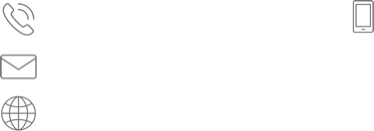         sroca@vitamine.cat             www.hmhospitales.comDepartamento de comunicación HM Hospitales Marcos García Rodríguez914 444 244 ext.167          667 184 600mgarciarodriguez@hmhospitales.comwww.hmhospitales.com